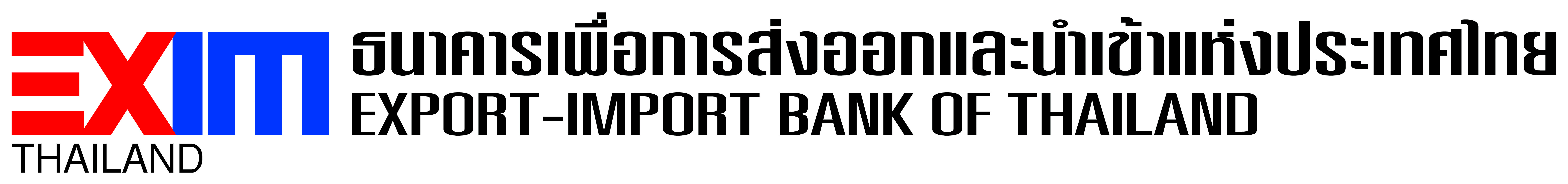 คำขอรับบริการประกันส่งออก EXIM for Small BizApplication for EXIM for Small Biz Insuranceชื่อบริษัท (ภาษาไทย) _____________________________________________________________________________ชื่อบริษัท (ภาษาอังกฤษ) ________________________________________________________________________________ที่อยู่บริษัท ___________________________________________________________________________________________เบอร์ติดต่อ _________________ โทรสาร _________________ Email ___________________________________________บุคคลติดต่อ____________________________________ ตำแหน่ง _______________________________________________มีบุคคล/นิติบุคคลที่มีความเกี่ยวข้อง หรือมีความสัมพันธ์กับบริษัทอื่นที่ปัจจุบันถือกรมธรรม์ประกันส่งออก EXIM for Small Biz  และ/หรือกรมธรรม์ประกันการส่งออกประเภทอื่น ๆ กับ ธสน.                  ไม่มี                  มี  บริษัท _____________________________ (เลขที่กรมธรรม์ : ______________)ในปัจจุบันใช้บริการกับ ธสน. 	บริการประกันการส่งออก รูปแบบ_________________________บริการสินเชื่อเคยใช้บริการประกันกับ ธสน. แต่ยกเลิกไปแล้วไม่เคยใช้บริการกับ ธสน.ประเภทธุรกิจ			ผู้ผลิตและส่งออก	       ผู้ส่งออกประเภทของสินค้าที่เอาประกัน   ___________________________________________________________________________1.	ข้าพเจ้าขอรับรองว่าข้อมูลต่าง ๆ ในคำขอรับบริการประกันส่งออก EXIM for Small Biz นี้ และบรรดาเอกสาร และ/หรือหลักฐานต่างๆ ที่นำส่งให้ ธสน. เป็นเอกสารฉบับล่าสุด และข้อมูลในเอกสารเหล่านั้นเป็นความจริงทุกประการ กรณีปรากฎว่าหลักฐานหนังสือ ข้อรับรอง หรือคำยืนยัน หรือเอกสารที่ข้าพเจ้ามอบให้แก่ ธสน. ไม่เป็นเอกสารฉบับล่าสุด มีข้อความเท็จ หรือเป็นเอกสารปลอม ข้าพเจ้าตกลงเป็นผู้รับผิดชอบในบรรดาความเสียหายต่างๆ ที่เกิดขึ้นกับ ธสน. จนสิ้นเชิง2.	หากมีการเปลี่ยนแปลงข้อมูล และ/หรือเอกสาร หลักฐานใด ๆ ที่ข้าพเจ้าได้ให้ และ/หรือจัดส่งให้แก่ ธสน. ข้าพเจ้าจะแจ้งให้ ธสน. ทราบเป็นลายลักษณ์อักษร พร้อมทั้งจัดส่งเอกสาร และ/หรือหลักฐานที่ได้มีการเปลี่ยนแปลงให้แก่ ธสน. ทันที3.	ข้าพเจ้าตกลงและรับทราบว่า การพิจารณาอนุมัติบริการประกันส่งออก EXIM for Small Biz เป็นดุลยพินิจของ ธสน. แต่เพียงผู้เดียวที่จะพิจารณาตามที่เห็นสมควร และข้าพเจ้าตกลงยอมรับผลการพิจารณาของ ธสน. ทุกประการ โดยจะไม่โต้แย้งใด ๆ ทั้งสิ้น4.	เมื่อ ธสน. อนุมัติให้บริการประกันส่งออก EXIM for Small Biz แก่ข้าพเจ้าแล้ว ข้าพเจ้าตกลงยินยอมผูกพัน และปฏิบัติตามเงื่อนไขและข้อกำหนดของกรมธรรม์ประกันส่งออก EXIM for Small Biz และเอกสารที่เกี่ยวข้องทุกประการ  	โดย ___________________________ ผู้มีอำนาจกระทำการแทน              (                                                       )                ลายมือชื่อและตราประทับของผู้เอาประกัน              ตำแหน่ง ____________________________                      วันที่    ______________________